							GAMES - SLOVAKIA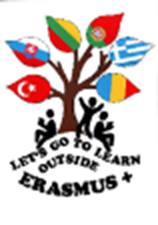 Indian StickThe aim of the game is to take the stick to your side of the playing area.Material:   StickYou need to be divided into 2 balanced teams, the more people the better.Each team member is assigned a number (If there are 10 people numbers 1-10).The referee puts the stick in the middle of the playing area, when he shouts a number the game starts.The people who have that number run to get the stick. Fight for it.The person who has it tries to run to their side before the opponent with the same number touches them.If they are touched, the opponent gets the point.If the person successfully gets to his side without being touched his team gets the point.If the fight goes on for some time, another number will be called, but you will only get the point if you touch the person with the stick who has the same number as you.Winners are the ones who have the most points afte rthe game is ended.Dodgeball- One team has to eliminate eveery member of the other team by throwing the ball and touching them.BallThe players are split into two teams.Both teams choose their captain.Each team has their own marked area/home that they have to stay in/cannot go out of.But the captains have to stand behing the opponent team.Play rock, paper, scissors to decide which team should start.The winning team gets the ball. The captain throws the ball through the opponent team to his/her team.When the team gets the ball they can start to eliminate the opposition by throwing the ball to hit any part of their body, from the head down.If the ball lands on the fall it needs to be passed to any member of the team.When you are eliminated you go to a designated space next to the opposition team, from where you can help but cannot be again eliminated.The game is over when one team has been totally eliminated.